Publicado en Madrid el 12/12/2017 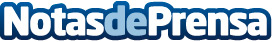 Tailandia se consolida como destino de moda gracias a su atractivo y los buenos precios de mercado  Los contrastes de Tailandia, con playas espectaculares y urbes cosmopolitas, junto con los increíbles precios que ofrecen agencias especializadas que trabajan sin intermediarios, como Directia Travel, se convierten en la combinación perfecta para hacer de Tailandia un destino popular entre los viajerosDatos de contacto:Tuk tuk travel SL. +34 910 059 646 Nota de prensa publicada en: https://www.notasdeprensa.es/tailandia-se-consolida-como-destino-de-moda Categorias: Viaje Entretenimiento Turismo http://www.notasdeprensa.es